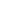 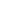 1. Први сабирак је 2, а други 4. Израчунај збир. ____________

2. Други сабирак је 5, а први 3. Израчунај збир. ____________
3. Израчунај збир ако је други сабирак 1, а први 9. _________

4. Упиши бројеве који недостају:

5. Први сабирак је 4, а други је за 2 већи од првог. Израчунај збир.

први сабирак: __________________________________________

други сабирак: _________________________________________

збир: __________________________________________________

1. Први сабирак је 2, а други 4. Израчунај збир. ____________

2. Други сабирак је 5, а први 3. Израчунај збир. ____________
3. Израчунај збир ако је други сабирак 1, а први 9. _________

4. Упиши бројеве који недостају:

5. Први сабирак је 4, а други је за 2 већи од првог. Израчунај збир.

први сабирак: __________________________________________

други сабирак: _________________________________________

збир: __________________________________________________

